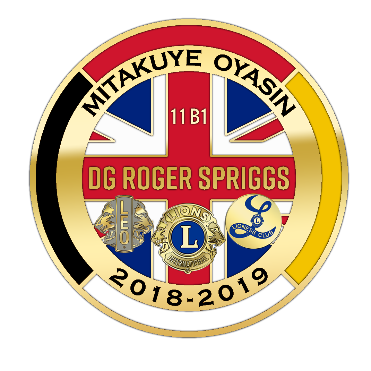   District 11 B-12019 ConventionApril 12-14, 2019DG Roger SpriggsWhere:	Michindoh Conference Center, 4545 East Bacon Road, Hillsdale, MI 49242Rooms:	All room reservations and payments are to be made through the District on the appropriate registration form and submitted to Lion Harriet Spriggs. Reservations are NOT made with Michindoh Conference Center.Meals:	All meals, including Saturday’s Melvin Jones Breakfast, are open to Lions, Lionesses, Leos and guests. Registration and payment for meals are to be made through the District on the appropriate registration form and submitted to Lion Harriet Spriggs. Prepaid meal registration is required.  No meal tickets will be sold at the Convention.	All meals will be buffet style including Saturday night’s banquet.Below is the tentative schedule of events.  Official schedule will be included in your packets that you will receive when you register at the Convention.Friday:	3:30		Registration begins		5:45		Dinner		7:00		Memorial Service		7:30		Social time and activities including entertainment, hayride,                 50/50’s, and prizesSaturday:	7:45		Melvin Jones Breakfast		9:00		Opening Ceremony		10:30		LEO’s begin their Saturday activities		10:30		Break-out sessions		11:55		Awards Luncheon and Live Auction		1:30		Break-out sessions		2:30		Business Meeting		3:30-4:00	Election		5:00		Formal BanquetSunday:	8:30		Breakfast				Cabinet meeting to follow